Schülerversuch – V2 Wie viel wiegt Energie?Materialien: 		Reagenzglas, Luftballon, Streichhölzer, Gasbrenner, HolzklammerChemikalien:		StreichholzköpfchenDurchführung: 			In ein Reagenzglas werden fünf Streichholzköpfchen gegeben und das Reagenzglas mit einem Luftballon verschlossen. Die Apparatur wird gewogen. Über dem Gasbrenner werden die Streichholzköpfchen zur Zündung gebracht. Die Apparatur wird nach dem Abkühlen erneut gewogen.Beobachtung:			Die Zündung der Streichholzköpfchen erfolgt unter kurzen Aufflammen und Gasentwicklung, die den Luftballon aufbläht. Das Gewicht des verschlossenen Reagenzglases ist vor und nach der Reaktion gleich.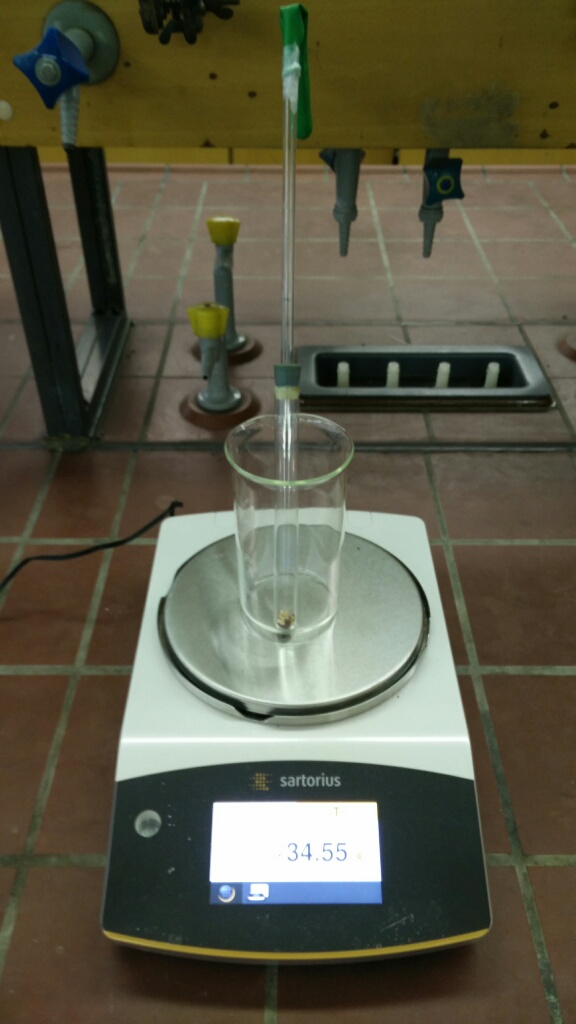 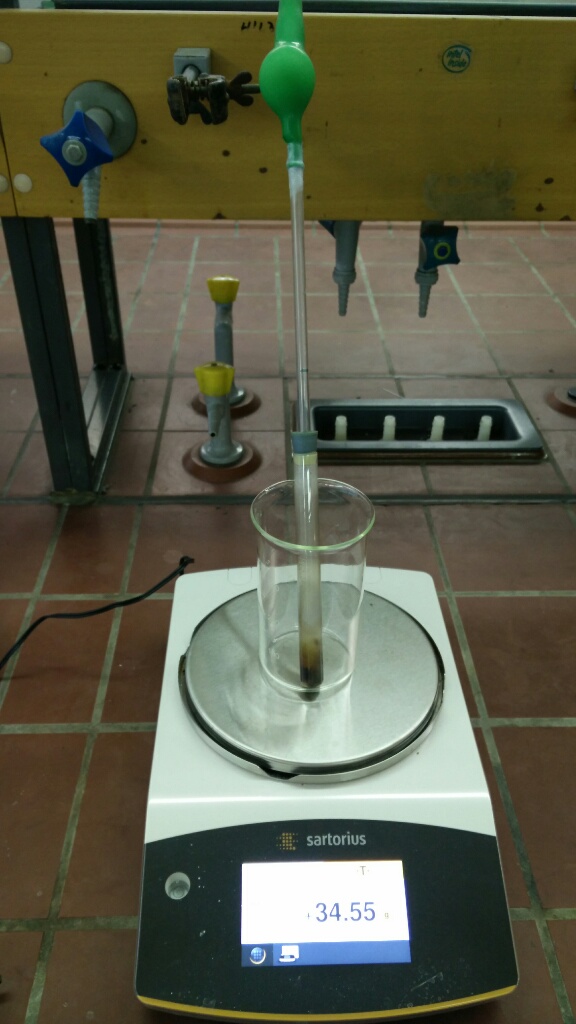 Abb. : Die Massen sind vor und nach der Reaktion identisch.Deutung:	Bei der Reaktion der Streichholzköpfchen mit Sauerstoff im Reagenzglas erfolgt eine Energieumwandlung von energiereichen Stoffen zu energieärmeren chemischen Stoffen. Die freigewordene Energie wird uns als Volumenarbeit (Aufblähen des Luftballons), Wärmeentwicklung und Aufflammen (Lichtenergie) sichtbar, die aus dem Reagenzglas in die Umgebung entwichen können. Dennoch bleibt die Masse konstant, woraus folgt, dass die beteiligten Stoffe trotz Energieabgabe die gleiche Masse besitzen. Energie hat im Labormaßstab keine messbare Masse.Quelle:	Barke, H. (2006). Chemiedidaktik: Diagnose und Korrektur von Schülervorstellungen. S. 291 – 319. Berlin: 	Springer.